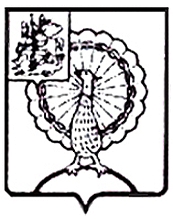 Информация об итогах проведенного экспертно-аналитического мероприятия  «Внешняя проверка годового отчета об исполнении бюджета городского округа Серпухов Московской области за 2020 год (с учетом данных внешней проверки годовой бюджетной отчетности главных администраторов бюджетных средств)»1. Основание для проведения экспертно-аналитического мероприятия: пункт 1.6. раздела 1 Плана работы Контрольно-счетной палаты городского округа Серпухов на 2021 год, утвержденного приказом председателя Контрольно-счетной палаты городского округа Серпухов Московской области от 21.12.2020г. № 128 (с изменениями).2. Предмет экспертно-аналитического мероприятия: годовой отчет об исполнении бюджета городского округа Серпухов за 2020 год, бюджетная отчетность главных администраторов бюджетных средств городского округа Серпухов.3. Объекты экспертно-аналитического мероприятия: Комитет по финансам и налоговой политике Администрации городского округа Серпухов Московской области.4. Проверяемый период деятельности: 2020 год.5. Срок проведения экспертно-аналитического мероприятия: с «01» апреля 2021 года по «30» апреля 2021 года.6. По результатам экспертно-аналитического мероприятия установлено следующее.1. Годовой отчет об исполнении бюджета городского округа Серпухов Московской области за 2020 год соответствует установленным требованиям по содержанию и полноте отражения информации. 2. Отчет об исполнении бюджета городского округа Серпухов за 2020 год, бюджетная отчетность главными распорядителями, главными администраторами средств бюджета представлена в срок, установленный частью 3 статьи 264.4 Бюджетного кодекса Российской Федерации.     3. Бюджет исполнен по доходам в сумме 8 455 427,5 тыс. рублей или на 100,4% к утвержденным назначениям, по расходам исполнение составило 8 641 009,2 тыс. рублей или на 96,22 %.     Бюджет исполнен с дефицитом в сумме 185 581,7 тыс. рублей.     По сравнению с 2019 годом в 2020 году налоговые и неналоговые доходы увеличились:  - налоговые доходы увеличились на 1 160 926,2 тыс. руб. или на 38,66%;  - неналоговые доходы увеличились на 32 856,8 тыс. руб. или на 8,37%.    В 2020 году безвозмездные поступления увеличены на 2 232 082,3 тыс. руб. или на 44,1%. Данное увеличение доходной части бюджета обусловлено объединением городского поселения Оболенск, городского поселения Пролетарский, сельского поселения Васильевское, сельского поселения Данковское, сельского поселения Дашковское, сельского поселения Калиновское, сельского поселения Липицкое Серпуховского муниципального района с городским округом Серпухов в соответствии с Законом Московской области от 14.12.2018 № 220/2018-ОЗ, в силу статьи 4 указанного Закона, составление, рассмотрение и утверждение отчетов об исполнении местных бюджетов поселений и Серпуховского муниципального района в 2019 году осуществлялось органами местного самоуправления городского округа Серпухов раздельно по каждому поселению и Серпуховскому муниципальному району в соответствии с бюджетным законодательством Российской Федерации. С 2020 года в межбюджетных отношениях с бюджетами бюджетной системы Российской Федерации бюджет городского округа Серпухов учитывается как бюджет единой территории.    4. В соответствии со статьей 4 Решения Совета депутатов города Серпухова от 18.12.2019г. №89/11 «О бюджете городского округа Серпухов на 2020 год и на плановый период 2021 и 2022 годов» все муниципальные унитарные предприятия города Серпухова обязаны производить уплату 25%  прибыли муниципальных унитарных предприятий города Серпухова, остающейся после уплаты ими налогов и иных обязательных платежей. Указанные платежи исчисляются по итогам 2019 года и должны быть уплачены в срок до 10 апреля 2020 года. Сумма фактически полученной прибыли по итогам работы за 2019 год составила 6 460 571,55 рублей, сумма прибыли с которой подлежала уплате 25% в бюджет в 2020 году, составила 1 980 266,89 рублей. Фактически сумма, уплаченная в бюджет в 2020 году составила 175 965,90 рублей.       	5. Муниципальный долг на 01.01.2021 года составил 715 000,0 рублей, в том числе по кредитам 715 000,0 тыс. руб., по гарантиям 0,0 тыс. руб. Размер муниципального долга не превысил предельный объем, установленный статьей 107 Бюджетного кодекса Российской Федерации.6. Кредиторская задолженность главных администраторов бюджетных средств  по форме  0503169 на 01.01.2021 год составляла 340 937 228,91 рублей, в том числе просроченная 0,0 рублей, на 01.01.2020 года составила 151 243 657,18 тыс. рублей, в том числе просроченная 1 529 220,0 тыс. рублей.          	7. Заимствования муниципальных унитарных предприятий за период 2020 года составляли 11 500,0 тыс. рублей.         	8. В соответствии со статьей 19 Решения Совета депутатов города Серпухова от 18.12.2019г. №89/11 «О бюджете городского округа Серпухов на 2020 год и на плановый период 2021 и 2022 годов» установлен размер резервного фонда городского округа Серпухов на 2020 год в размере 500,0 тыс. руб., что составляет 0,005 % от общего объема расходов бюджета городского округа Серпухов.Согласно Отчета об использовании бюджетных ассигнований резервного фонда Администрации городского округа Серпухов по состоянию на 01.01.2021г. из резервного фонда на непредвиденные расходы выделено средств  на общую сумму 428,0 тыс. рублей, исполнено 428,0 тыс. рублей.9. Основную долю (99,2%) в общем объеме исполнения расходов бюджета городского округа Серпухов составили расходы на реализацию девятнадцати муниципальных программ городского округа Серпухов, которые на 2020 год утверждены в сумме 8 906 076,7 тыс. рублей.Исполнение муниципальных программ было проанализировано на основании данных отчета об исполнении бюджета за 2020 год и составило 8 575 715,7 тыс. рублей или 99,2%. 	По результатам экспертно-аналитического мероприятия были направлены информационные письма в Совет депутатов городского округа Серпухов и Главе городского округа Серпухов, а также Заключение о результатах экспертно-аналитического мероприятия для сведения было направлено в Прокуратуру городского округа Серпухов.КОНТРОЛЬНО-СЧЕТНАЯ ПАЛАТАГОРОДСКОГО ОКРУГА СЕРПУХОВМОСКОВСКОЙ ОБЛАСТИКОНТРОЛЬНО-СЧЕТНАЯ ПАЛАТАГОРОДСКОГО ОКРУГА СЕРПУХОВМОСКОВСКОЙ ОБЛАСТИ142203, Московская область, городской округ Серпухов, ул. Советская, д.88  ИНН/КПП: 5043044241/504301001ОГРН: 1115043006044телефон:  8(4967)37-71-85, 37-45-40 e-mail : kspserpuhov@yandex.ru https://ksp-serpuhov.ru